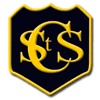 St. Catherine’s Primary SchoolNewsletterNovember 2015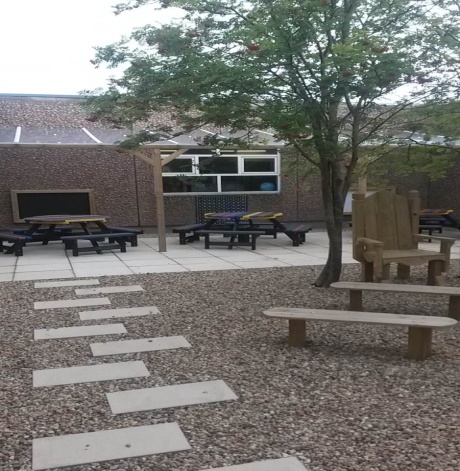 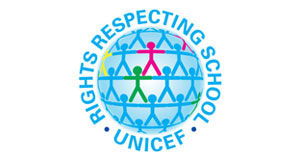 St. Catherine’s Primary SchoolBrabloch CrescentPaisleyPA3 4RGHead Teacher – Mrs. Teresa Brown0141 887 6085email – enquiries@st-catherines.renfrewshire.sch.ukWebsite -      www.st-catherines.renfrewshire.sch.uk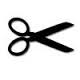 School Christmas ShowThis year our Christmas Show will be a whole school performance of ‘Children of the World’, a delightful Christmas musical that takes a look at how Christmas is celebrated around the world. To ensure an equitable distribution of tickets these will be restricted to two per family. The Show will be performed on the afternoon of 15th December and the morning of 16th December. Letters will be sent home in the near future inviting parents/carers to indicate which show they would like two free tickets for.School Holiday St Andrew’s Day, Monday 30th November is a school holiday. School will re-open on Tuesday 1st December. School DinnersPrices for school lunches are:Grab and Go Days  (Tuesday, Wednesday & Friday)   £1.85Dine in Days            (Monday & Thursday)                    £2.05School PhotographsTempest Photography will be in the school on Wednesday 11th November to take individual and family photographs. Children should wear their full school uniform, i.e. Shirts and ties, if possible.  Drama GroupWell done to our Senior Drama Group who took part in the Paisley Halloween Festival. The children performed exceptionally well and were stunning in their spectacular costumes.Diary DatesDiary Dates